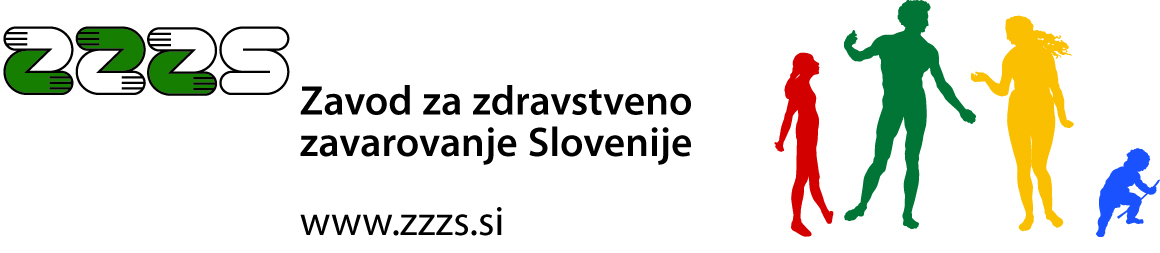 Območna enota (naziv) _________________________________(naslov)_______________________________________________VLOGA ZA POVRAČILO STROŠKOV ZDRAVSTVENIH STORITEV, OPRAVLJENIH V REPUBLIKI SLOVENIJII. Podatki o zavarovani osebi, ki je uveljavljala zdravstvene storitveIme in priimek:_____________________________________________________________Rojstni datum:_____________________			(dan, mesec in leto)Naslov:___________________________________________________________________		(kraj, ulica in hišna številka)             ___________________________________________________________________				 (poštna številka in pošta)Elektronski naslov:_______________________, Telefonska št.:______________________II. Podatki o vložniku (-ici) (navede se oseba, ki podaja vlogo namesto osebe, ki je uveljavljala zdravstvene storitve, npr.: starš, zakonec, druga pooblaščena oseba)Ime in priimek:____________________________________________________________Rojstni datum:______________________			(dan, mesec in leto)Naslov:___________________________________________________________________		(kraj, ulica in hišna številka)             ___________________________________________________________________		(poštna številka in pošta)Elektronski naslov:_______________________, Telefonska št.:______________________Pooblastilo priloženo (ustrezno obkrožiti):   DA    NE    III.  Podatki o zdravstvenih storitvah, ki so bile uveljavljene in obrazložitev zahtevka_______________________________________________________________________________________________________________________________________________________________________________________________________________________________________________________________________________________________________________________________________________________________________________________________________________________________________________________________________________________________________________________________________________________________________________________________________________________________________________________________________________________________________________________________________________________________________________________________________________________________________________________________________________________________________________________________________________________________________________________________________________________________________________________________________________________________________________________________________________________________________________________________________________________________________________________________________________________________________________________________________________________________________________________________________________________________________________________________________________________________________________________IV. Podatki o TRR, na katerega se naj nakaže povračilo stroškov zdravstvenih storitevImetnik (-ca) transakcijskega računa (TRR):_____________________________________________                                             (ime in priimek)Številka TRR:__________________________________V. Priloge (ustrezno obkrožiti oz. napisati):zdravstvena dokumentacija,originalni račun,drugo ________________________                ________________________Skladno s 139. členom Zakona o splošnem upravnem postopku (Uradni list RS, št. 24/06 – uradno prečiščeno besedilo, s spremembami) si je podatke o dejstvih, ki se vodijo v uradnih evidencah, in so pomembni za izdajo odločbe, dolžna priskrbeti uradna oseba, ki vodi upravni postopek, po uradni dolžnosti od organa, ki evidenco vodi. Pridobivanje osebnih podatkov iz uradnih evidenc lahko stranka organu izrecno pisno prepove, za pridobivanje občutljivih osebnih podatkov (npr. zdravstvenih podatkov) iz uradnih evidenc pa potrebuje organ strankino izrecno pisno privolitev.* Dokazila o dejstvih, o katerih se ne vodi uradna evidenca, je dolžna predložiti stranka sama.* Vzorec izjave se nahaja na dnu vloge.V/na _________________________, dne _____________.______________________                                                                                                                                                           (podpis vložnika (-ice))V skladu z 12. točko 28. člena Zakona o upravnih taksah (Uradni list RS, št. 106/10 – uradno prečiščeno besedilo, s spremembami) je vloga oproščena plačila upravne takse.Izjava Vložnik (-ica) vloge za povračilo stroškov zdravstvenih storitev z dne_____________, dovoljujem, da si ZZZS v postopku, uvedenem na podlagi navedene vloge, po uradni dolžnosti priskrbi občutljive osebne podatke iz uradnih evidenc. V/na _________________________, dne _____________.______________________ (podpis vložnika (-ice))